Нужен ли ребенку в школе сотовый телефон?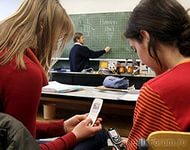 Памятка для родителейМобильные телефоны стали еще одной проблемой современной школы. Мелодии, звучащие на уроках, и посылаемые SMS отвлекают учеников и мешают им; кражи телефонов провоцируют конфликты в школе и жалобы родителей; излучение от сотовых телефонов оказывает вредное воздействие на здоровье растущего организма.Дети начинают пользоваться сотовыми телефонами с 7 – летного возраста, иногда даже раньше.Частое использование мобильного телефона может стать причиной рака. Ученые рекомендуют использовать мобильные телефоны детям до 16 лет только для очень важных звонков, т.к. нервная система пока еще находиться в стадии развития.Нельзя сбрасывать со счетов различные утверждения о том, что мобильные телефоны могут вызвать доброкачественные опухоли, когнитивные расстройства и даже влиять на структуру ДНК.Специалисты предостерегают родителей и учителей, а также рекомендуют не разрешать детям чрезмерно часто пользоваться сотовыми телефонами.Решать данную проблему можно только сообща, путем составления четких правил, которые примут и дети, и родители, и учителя. 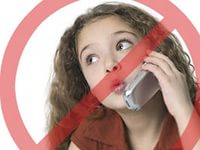 Правила пользования сотовыми телефонами в общеобразовательном учрежденииОбщие правила:Сотовый телефон является личной собственностью учащегося и сотрудника школы;Администрация школы не несет ответственности за личные вещи учащихся и сотрудников школы.На занятиях: Во время урока звуковой сигнал сотового телефона необходимо отключить;Учащимся во время урока запрещается пользоваться сотовым телефоном.На переменах, до и после окончания занятий:В целях сохранности телефона не следует оставлять сотовый телефон без присмотра;Не следует ни под каким предлогом передавать сотовый телефон в чужие руки.